Paper 1 student knowledge checklist: 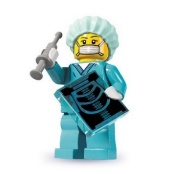 Medicine in Britain, c1250 to present & The British sector of the Western Front Key topicDetails of topicHave you got notes for this topic? Can you recall at least 3 facts for this topic? Action needed (Catch-up notes? Revision?)C1250-c1500: Medicine in Medieval England C1250-c1500: Medicine in Medieval England C1250-c1500: Medicine in Medieval England C1250-c1500: Medicine in Medieval England C1250-c1500: Medicine in Medieval England 1 Ideas about the causes of disease and illnessThe role and influence of the medieval Church 1 Ideas about the causes of disease and illnessSupernatural and religious explanations of the cause of disease.1 Ideas about the causes of disease and illnessRational explanations: The Theory of the Four Humours 1 Ideas about the causes of disease and illnessRational explanations: The miasma theory1 Ideas about the causes of disease and illnessThe continuing influence in England of Hippocratesand Galen (promoted by the Church). 2 Approaches to prevention and treatment Religious actions to prevent and treat diseases and their connection with ideas about disease and illness (religious explanations).2 Approaches to prevention and treatment The use of bloodletting and purging to prevent and treat diseases and their connection with ideas about disease and illness (The Theory of the Four Humours).2 Approaches to prevention and treatment Actions taken to purify the air, to prevent disease and their connection with ideas about disease and illness (The Miasma Theory).2 Approaches to prevention and treatment The use of remedies (e.g. herbal) to prevent and treat diseases and their connection with ideas about disease and illness. 2 Approaches to prevention and treatment New and traditional approaches to hospital care in the thirteenth century (1200s).2 Approaches to prevention and treatment The role of the physician, apothecary and barber surgeon in treatment and care provided within the community and in hospitals.3 Case study: Dealing with the Black Death, 1348–49Ideas about the causes of the spread of the Black Death 3 Case study: Dealing with the Black Death, 1348–49Approaches to treating victims of the Black Death 3 Case study: Dealing with the Black Death, 1348–49Attempts to prevent the spread of the Black Death4 Factors (reasons) to explain the process of change (i.e. how factors encouraged / inhibited change during this period, turning points, patterns and trends of change)Individuals 4 Factors (reasons) to explain the process of change (i.e. how factors encouraged / inhibited change during this period, turning points, patterns and trends of change)The Church (as an institution) 4 Factors (reasons) to explain the process of change (i.e. how factors encouraged / inhibited change during this period, turning points, patterns and trends of change)Government intervention (as an institution)4 Factors (reasons) to explain the process of change (i.e. how factors encouraged / inhibited change during this period, turning points, patterns and trends of change)Science and Technology 4 Factors (reasons) to explain the process of change (i.e. how factors encouraged / inhibited change during this period, turning points, patterns and trends of change)Attitudes in society 4 Factors (reasons) to explain the process of change (i.e. how factors encouraged / inhibited change during this period, turning points, patterns and trends of change)Communication4 Factors (reasons) to explain the process of change (i.e. how factors encouraged / inhibited change during this period, turning points, patterns and trends of change)War4 Factors (reasons) to explain the process of change (i.e. how factors encouraged / inhibited change during this period, turning points, patterns and trends of change)Chance5 Nature and extent of changeSpeed and development 5 Nature and extent of changeSignificance 5 Nature and extent of changeChange v. continuity c1500–c1700: The Medical Renaissance in Englandc1500–c1700: The Medical Renaissance in Englandc1500–c1700: The Medical Renaissance in Englandc1500–c1700: The Medical Renaissance in Englandc1500–c1700: The Medical Renaissance in England1 Ideas about the causes of disease and illnessChanges in explanations of the cause of disease and illness (what changed); the Enlightenment. 1 Ideas about the causes of disease and illnessContinuity in explanations of the cause of disease and illness (what stayed the same); new theories were slow to develop and spread, so old ideas persisted. 1 Ideas about the causes of disease and illnessA new scientific approach to explaining disease, including the work of Thomas Sydenham in improving diagnosis. 1 Ideas about the causes of disease and illnessThe influence of the printing press in changing explanations of disease and illness 1 Ideas about the causes of disease and illnessThe work of the Royal Society on the transmission (communication) of ideas about disease, illness and anatomy; scientific approaches. 2 Approaches to prevention and treatment Continuity in approaches to prevention, treatment and care in the community (e.g. wise women, herbal remedies) and in hospitals.2 Approaches to prevention and treatment Changes in care and treatment: improvements in medical training (as a result of the decline of Church control) 2 Approaches to prevention and treatment The influence in England of the work of Vesalius.3 Case studies: Harvey and the Great Plague of 1665Key individual: William Harvey and the discovery of the circulation of the blood.3 Case studies: Harvey and the Great Plague of 1665Dealing with the Great Plague in London, 1665: approaches to treatment and attempts to prevent its spread.4 Factors (reasons) to explain the process of change (i.e. how factors encouraged / inhibited change during this period, turning points, patterns and trends of change)Individuals 4 Factors (reasons) to explain the process of change (i.e. how factors encouraged / inhibited change during this period, turning points, patterns and trends of change)The Church (as an institution) 4 Factors (reasons) to explain the process of change (i.e. how factors encouraged / inhibited change during this period, turning points, patterns and trends of change)Government intervention (as an institution)4 Factors (reasons) to explain the process of change (i.e. how factors encouraged / inhibited change during this period, turning points, patterns and trends of change)Science and Technology 4 Factors (reasons) to explain the process of change (i.e. how factors encouraged / inhibited change during this period, turning points, patterns and trends of change)Attitudes in society 4 Factors (reasons) to explain the process of change (i.e. how factors encouraged / inhibited change during this period, turning points, patterns and trends of change)Communication4 Factors (reasons) to explain the process of change (i.e. how factors encouraged / inhibited change during this period, turning points, patterns and trends of change)War4 Factors (reasons) to explain the process of change (i.e. how factors encouraged / inhibited change during this period, turning points, patterns and trends of change)Chance5 Nature and extent of changeSpeed and development 5 Nature and extent of changeSignificance 5 Nature and extent of changeChange v. continuity c1700–c1900: Medicine in Eighteenth- and Nineteenth-century Britain (Industrial)c1700–c1900: Medicine in Eighteenth- and Nineteenth-century Britain (Industrial)c1700–c1900: Medicine in Eighteenth- and Nineteenth-century Britain (Industrial)c1700–c1900: Medicine in Eighteenth- and Nineteenth-century Britain (Industrial)c1700–c1900: Medicine in Eighteenth- and Nineteenth-century Britain (Industrial)1 Ideas about the causes of disease and illnessChanges in explanations of the cause of disease and illness 1 Ideas about the causes of disease and illnessContinuity in explanations of the cause of disease and illness (what stayed the same)1 Ideas about the causes of disease and illnessThe influence in Britain of Pasteur’s Germ Theory1 Ideas about the causes of disease and illnessThe influence in Britain of Koch’s work on microbes2 Approaches to prevention and treatmentThe extent of change in care: improvements in hospital care and the influence of Nightingale. 2 Approaches to prevention and treatmentThe extent of change in treatment: The impact of anaesthetics and antiseptics on surgery.2 Approaches to prevention and treatmentNew approaches to prevention: the development and use of vaccinations 2 Approaches to prevention and treatmentNew approaches to prevention and Public Health: the Public Health Act 1875.3 Case studies: Edward Jenner, Cholera and John Snow Key individual: Jenner and the development of vaccination.3 Case studies: Edward Jenner, Cholera and John Snow Fighting Cholera in London, 1854: attempts to prevent its spread.3 Case studies: Edward Jenner, Cholera and John Snow Fighting Cholera in London, 1854: significance of Snow & the Broad Street pump; compare to 1348 & 16654 Factors (reasons) to explain the process of change (i.e. how factors encouraged / inhibited change during this period, turning points, patterns and trends of change)Individuals 4 Factors (reasons) to explain the process of change (i.e. how factors encouraged / inhibited change during this period, turning points, patterns and trends of change)The Church (as an institution) 4 Factors (reasons) to explain the process of change (i.e. how factors encouraged / inhibited change during this period, turning points, patterns and trends of change)Government intervention (as an institution)4 Factors (reasons) to explain the process of change (i.e. how factors encouraged / inhibited change during this period, turning points, patterns and trends of change)Science and Technology 4 Factors (reasons) to explain the process of change (i.e. how factors encouraged / inhibited change during this period, turning points, patterns and trends of change)Attitudes in society 4 Factors (reasons) to explain the process of change (i.e. how factors encouraged / inhibited change during this period, turning points, patterns and trends of change)Communication4 Factors (reasons) to explain the process of change (i.e. how factors encouraged / inhibited change during this period, turning points, patterns and trends of change)War4 Factors (reasons) to explain the process of change (i.e. how factors encouraged / inhibited change during this period, turning points, patterns and trends of change)Chance5 Nature and extent of changeSpeed and development 5 Nature and extent of changeSignificance 5 Nature and extent of changeChange v. continuity c1900–present: Medicine in modern Britain (20th Century)c1900–present: Medicine in modern Britain (20th Century)c1900–present: Medicine in modern Britain (20th Century)c1900–present: Medicine in modern Britain (20th Century)c1900–present: Medicine in modern Britain (20th Century)1 Ideas about the causes of disease and illnessAdvances in understanding the causes of illness and disease: the influence of genetic (DNA) and lifestyle factors on health.1 Ideas about the causes of disease and illnessImprovements in diagnosis: the impact of the availability of blood tests, scans and monitors.2 Approaches to prevention and treatmentThe extent of change in care and treatment: The impact of the NHS and science and technology2 Approaches to prevention and treatmentImproved access to care (NHS, GPs etc)2 Approaches to prevention and treatmentAdvances in medicines to, including magic bullets and antibiotics (the first CURES for disease)2 Approaches to prevention and treatmentHigh-tech medical and surgical treatment in hospitals.2 Approaches to prevention and treatmentNew approaches to prevention: mass vaccinations and government lifestyle campaigns.3 Case studies: Penicillin & lung cancer Key individuals: Fleming, Florey and Chain’s development of penicillin.3 Case studies: Penicillin & lung cancer The fight against lung cancer in the twenty-first century: the use of science and technology in diagnosis and treatment; government action.4 Factors (reasons) to explain the process of change (i.e. how factors encouraged / inhibited change during this period, turning points, patterns and trends of change)Individuals 4 Factors (reasons) to explain the process of change (i.e. how factors encouraged / inhibited change during this period, turning points, patterns and trends of change)The Church (as an institution) 4 Factors (reasons) to explain the process of change (i.e. how factors encouraged / inhibited change during this period, turning points, patterns and trends of change)Government intervention (as an institution)4 Factors (reasons) to explain the process of change (i.e. how factors encouraged / inhibited change during this period, turning points, patterns and trends of change)Science and Technology 4 Factors (reasons) to explain the process of change (i.e. how factors encouraged / inhibited change during this period, turning points, patterns and trends of change)Attitudes in society 4 Factors (reasons) to explain the process of change (i.e. how factors encouraged / inhibited change during this period, turning points, patterns and trends of change)Communication4 Factors (reasons) to explain the process of change (i.e. how factors encouraged / inhibited change during this period, turning points, patterns and trends of change)War4 Factors (reasons) to explain the process of change (i.e. how factors encouraged / inhibited change during this period, turning points, patterns and trends of change)Chance5 Nature and extent of changeSpeed and development 5 Nature and extent of changeSignificance 5 Nature and extent of changeChange v. continuity The British sector of the Western Front, 1914–18: You will be given a separate checklist for this topic. The British sector of the Western Front, 1914–18: You will be given a separate checklist for this topic. The British sector of the Western Front, 1914–18: You will be given a separate checklist for this topic. The British sector of the Western Front, 1914–18: You will be given a separate checklist for this topic. The British sector of the Western Front, 1914–18: You will be given a separate checklist for this topic. 